2020 - 2021 EĞİTİM-ÖĞRETİM YILI 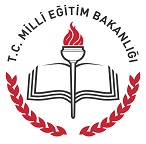 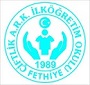 ÇALIŞMA TAKVİMİGÜNLEREYLÜL-2020EYLÜL-2020EYLÜL-2020EYLÜL-2020EYLÜL-2020GÜNLEREKİM-2020EKİM-2020EKİM-2020EKİM-2020EKİM-2020EKİM-2020EKİM-2020EKİM-2020EKİM-2020GÜNLERGÜNLERGÜNLERGÜNLERKASIM-2020KASIM-2020KASIM-2020KASIM-2020KASIM-2020KASIM-2020KASIM-2020P.TESİ7142128P.TESİ551212192626P.TESİP.TESİP.TESİP.TESİ22916162330SALI18152229SALI661313202727SALISALISALISALI3310171724ÇARŞ.29162330ÇARŞ.771414212828ÇARŞ.ÇARŞ.ÇARŞ.ÇARŞ.4411181825PERŞ.3101724PERŞ.11881515222929PERŞ.PERŞ.PERŞ.PERŞ.5512191926CUMA4111825CUMA22991616233030CUMACUMACUMACUMA6613202027C.TESİ5121926C.TESİ3310101717243131C.TESİC.TESİC.TESİC.TESİ7714212128PAZAR6132027PAZAR44111118182511PAZARPAZARPAZARPAZAR8815222229İş Günü22 gün22 gün22 gün22 gün22 günİş Günü21,5 gün21,5 gün21,5 gün21,5 gün21,5 gün21,5 gün21,5 gün21,5 gün21,5 günİş Günüİş Günüİş Günüİş Günü16 gün16 gün16 gün16 gün16 gün16 gün16 günGÜNLERARALIK-2020ARALIK-2020ARALIK-2020ARALIK-2020ARALIK-2020GÜNLER0CAK-20210CAK-20210CAK-20210CAK-20210CAK-20210CAK-20210CAK-20210CAK-20210CAK-2021GÜNLERGÜNLERGÜNLERGÜNLERŞUBAT-2021ŞUBAT-2021ŞUBAT-2021ŞUBAT-2021ŞUBAT-2021ŞUBAT-2021ŞUBAT-2021P.TESİ7142128P.TESİ441111182525P.TESİP.TESİP.TESİP.TESİ118151522SALI18152229SALI551212192626SALISALISALISALI229161623ÇARŞ.29162330ÇARŞ.661313202727ÇARŞ.ÇARŞ.ÇARŞ.ÇARŞ.3310171724PERŞ.310172431PERŞ.771414212828PERŞ.PERŞ.PERŞ.PERŞ.4411181825CUMA4111825CUMA11881515222929CUMACUMACUMACUMA5512191926C.TESİ5121926C.TESİ22991616233030C.TESİC.TESİC.TESİC.TESİ6613202027PAZAR6132027PAZAR3310101717243131PAZARPAZARPAZARPAZAR7714212128İş Günü23 gün23 gün23 gün23 gün23 günİş Günü15 gün15 gün15 gün15 gün15 gün15 gün15 gün15 gün15 günİş Günüİş Günüİş Günüİş Günü15 gün15 gün15 gün15 gün15 gün15 gün15 günGÜNLERMART-2021MART-2021MART-2021MART-2021MART-2021GÜNLERNİSAN-2021NİSAN-2021NİSAN-2021NİSAN-2021NİSAN-2021NİSAN-2021NİSAN-2021NİSAN-2021NİSAN-2021GÜNLERGÜNLERGÜNLERGÜNLERMAYIS-2021MAYIS-2021MAYIS-2021MAYIS-2021MAYIS-2021MAYIS-2021MAYIS-2021P.TESİ18152229P.TESİ551212192626P.TESİP.TESİP.TESİP.TESİ310101724SALI29162330SALI661313202727SALISALISALISALI411111825ÇARŞ.310172431ÇARŞ.771414212828ÇARŞ.ÇARŞ.ÇARŞ.ÇARŞ.512121926PERŞ.4111825PERŞ.11881515222929PERŞ.PERŞ.PERŞ.PERŞ.613132027CUMA5121926CUMA22991616233030CUMACUMACUMACUMA714142128C.TESİ6132027C.TESİ331010171724C.TESİC.TESİC.TESİC.TESİ11815152229PAZAR7142128PAZAR441111181825PAZARPAZARPAZARPAZAR22916162330İş Günü23 gün23 gün23 gün23 gün23 günİş Günü17 gün17 gün17 gün17 gün17 gün17 gün17 gün17 gün17 günİş Günüİş Günüİş Günüİş Günü18,5 gün18,5 gün18,5 gün18,5 gün18,5 gün18,5 gün18,5 günGÜNLERHAZİRAN 2021HAZİRAN 2021HAZİRAN 2021HAZİRAN 2021HAZİRAN 2021P.TESİ317142128SALI18152229ÇARŞ.29162330PERŞ.3101724CUMA4111825C.TESİ5121926PAZAR6132027İş Günü14 gün14 gün14 gün14 gün14 gün24- 28 Ağustos 2020 – Sene başı Mesleki Çalışma Dönemi 29 Ekim - Cumhuriyet Bayramı31 Ağustos 2020 - Okulların açılması10 – 16 Kasım - Atatürk Haftası01 Ocak - Yılbaşı24 Kasım – Öğretmenler Günü01 Mayıs – Emek ve Dayanışma Günü23 Nisan - Ulusal Egemenlik ve Çocuk Bayramı18 Haziran – Ders yılının sona ermesi19 Mayıs - Atatürk’ü Anma ve Gençlik ve Spor BayramıRamazan Bayramı – (Arife) 12 Mayıs – (1.gün) 13 Mayıs  – (2.gün) 14 Mayıs– (3.gün) 15 Mayıs Ramazan Bayramı – (Arife) 12 Mayıs – (1.gün) 13 Mayıs  – (2.gün) 14 Mayıs– (3.gün) 15 Mayıs 